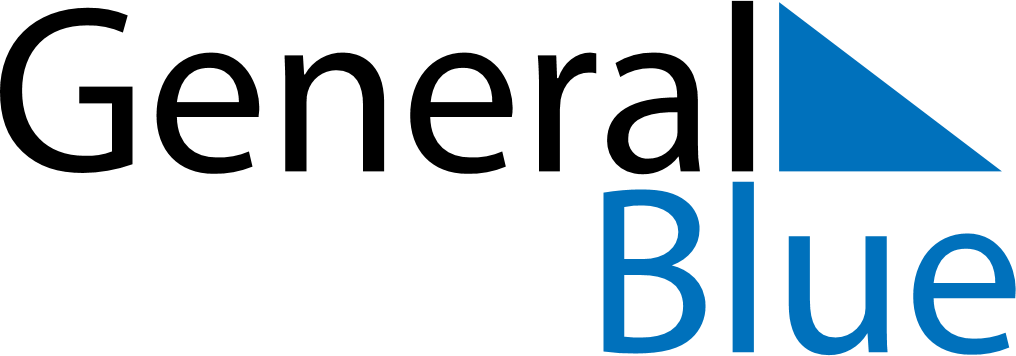 June 2027June 2027June 2027June 2027Aland IslandsAland IslandsAland IslandsSundayMondayTuesdayWednesdayThursdayFridayFridaySaturday123445678910111112Autonomy Day1314151617181819Midsummer EveMidsummer EveMidsummer Day202122232425252627282930